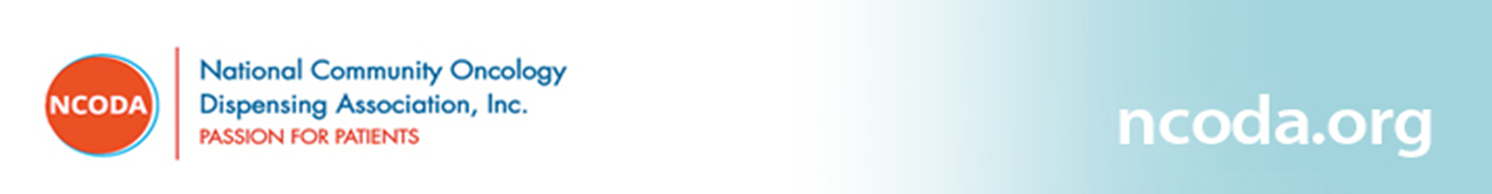 NCODA "Living the Mission" Award                                                                Nomination Form                                                    Mission StatementOur focus is to advance the value of dispensing practices for community oncology physicians.  NCODA will provide leadership, expertise, quality standards, and sharing of best practices with all members. NCODA will deliver positive outcomes through collaboration with all stakeholders involved in the care of oncology patients.						                 Date:_______                                        NAME OF NOMINEE: _________________________PRACTICE NAME: ____________________________PRACTICE ADDRESS: _________________________TITLE OF NOMINEE: __________________________NOMINATING CRITERIA:NCODA member for at least 1 year.Not a member of the Executive Council.Actively participates in NCODA strategic initiatives.   Describe how the Nominee meets the mission and values of NCODA:Person Nominating: _____________________________________Cell/ Email: ____________________________________________Nominations must be submitted by 12 Midnight September 30, 2018.Send Nominations to :   jmontgomery@sconcology.net 				        (Living the Mission Committee Chair)